.REQUERIMENTO N.º 1022/2019Solicita informações sobre providências da municipalidade quanto à contenção de lama por ocasião de chuvas, oriunda de obra particular a Rua Antonio Giardelli.   Senhora Presidente,Nobres Vereadores: 				O vereador MAURO DE SOUSA PENIDO, no uso de suas atribuições legais, requer nos termos regimentais, após aprovação em Plenário, que seja encaminhado ao Excelentíssimo Senhor Prefeito Municipal, o seguinte pedido de informações: Quais as providências da municipalidade, junto à construtora responsável pela construção em questão, visando a contenção de lama por ocasião de chuvas, que invade a Rua Antonio Giardelli, bairro Lenheiro? JUSTIFICATIVA: 	O vereador busca informações com a finalidade de exercer suas atividades fiscalizatórias e de acompanhamento das ações do Poder Executivo Municipal, e para dar resposta à munícipes que estão reclamando a tempos deste problema em questão.                                            Valinhos, 24 de abril de 2019. 				       MAURO DE SOUSA PENIDO                                                          Vereador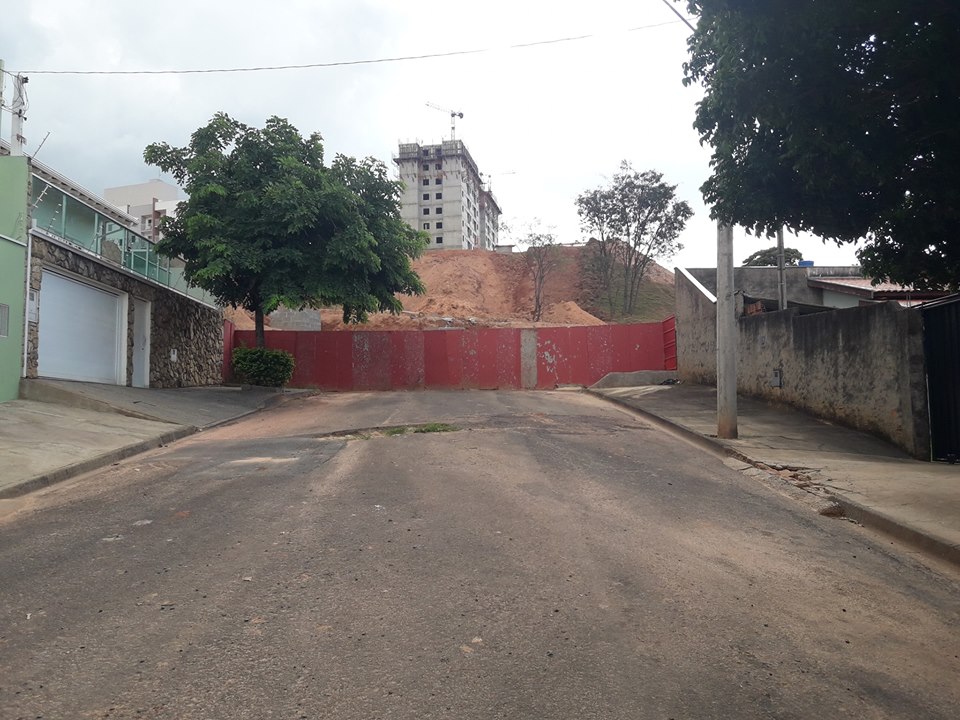 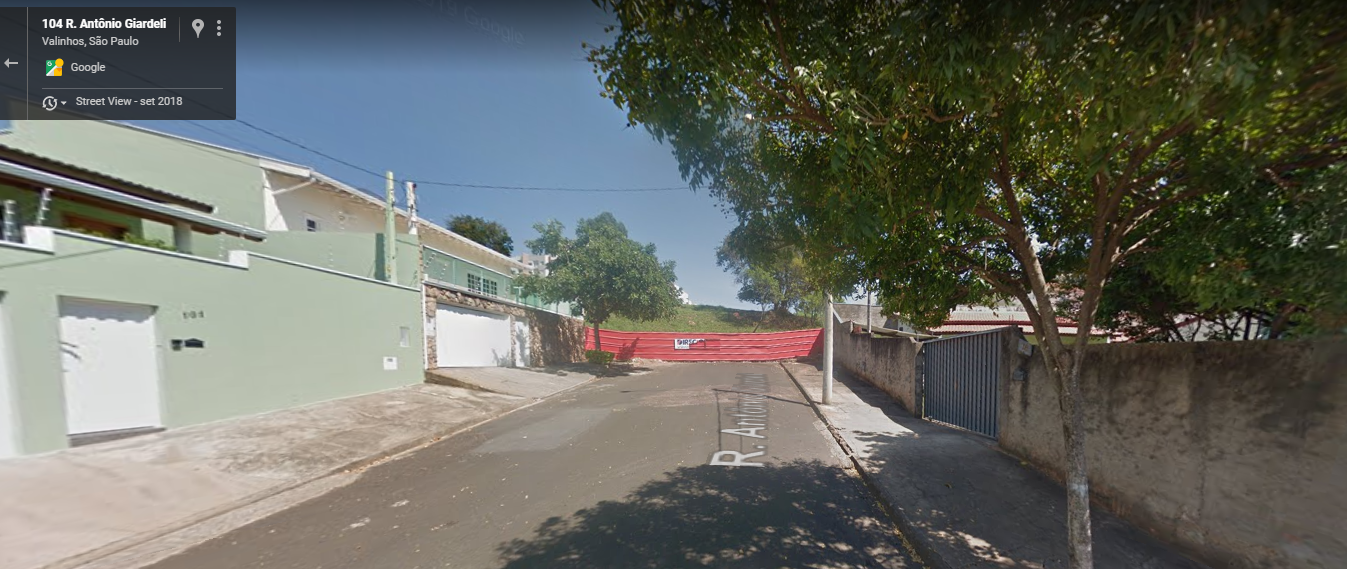 